      LOYOLA COLLEGE (AUTONOMOUS), CHENNAI – 600 034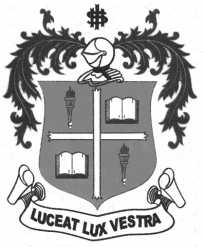     M.Sc. DEGREE EXAMINATION - MEDICAL SOCIOLOGY.FIRST SEMESTER – APRIL 2012SO 1803 - PRINCIPLES OF SOCIOLOGY               Date : 25-04-2012 	Dept. No. 	  Max. : 100 Marks    Time : 9:00 - 12:00                                              	Section AAnswer ALL questions in 30 words each. All questions carry equal marks:  	     (10 × 2 = 20 Marks)How does a sociologist define institution?Is there a consensual definition among sociologists for sociology? Briefly present your defense.Differentiate culture from civilization.What is xenocentrism?What is a social group? How is it different from social aggregates?Identify any one issue related to defining associative social process.Explain the meaning of anomie.Is deviance necessarily anti-social? Justify.Explicate macro social change with an example.Define progress.Section BAnswer any FIVE questions in 300 words each. All questions carry equal marks:     (5 × 8 = 40 Marks)Bring out the characteristics of social change.Identify the social conditions and factors leading to social deviance.Highlight the importance of socialization.Explicate the functions and dysfunctions of conflict. Classify the means of social control.What are ‘isomorphic cultures’? How do they come into existence?How do functionalists and Marxians view the nature of sociology?Section CAnswer any TWO questions in 1200 words each. All questions carry equal marks: (2 × 20 = 40 Marks)Examine the theories of social change.Discuss the concept of group and groupings and present a classificatory scheme of social groups.Describe different means and methods of social control. Show how each society devices its own strategies of social control.Examine the ways and mechanisms by which cultures elicit cooperation and manage conflicts.**********